Turn on the debtors module to enable invoicingGo to MaintenanceSetupParish tabPut a Tick in Enable Debtors Module.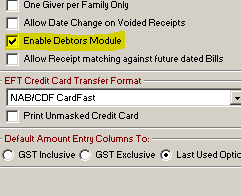 This will then show you extra menu items under ‘Receipts’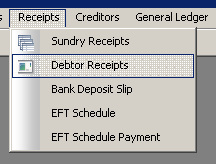 This will change the options on your member tab too. It will now show a Debtors Tick. It will make three additional tabs on the far right hand side available – Payment, Accounts, Schedule. I can also add in an opening balance on this page. 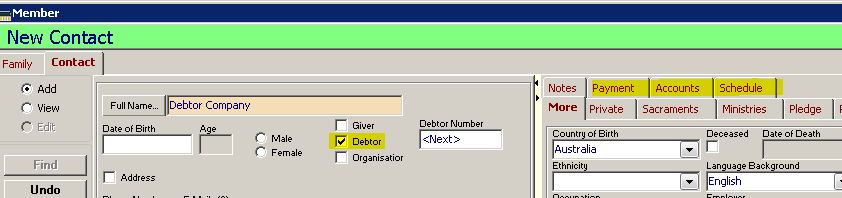 You can select your debtor once you have added them into the system.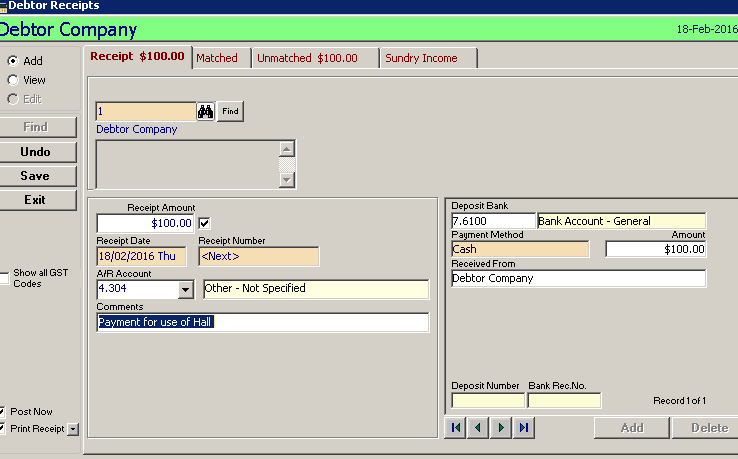 Once saved, you can then generate a Debtor receipt.To use your own letterhead –please see quick answer 53 in POL Online Help.